XXVIII созыв                                                                                    6- заседаниеКАРАР                                              			                            РЕШЕНИЕ«13» март 2020й.                                №46-6                                  «13» марта 2020г.                                 Об утверждении Правил формирования, ведения и обязательного опубликования перечня муниципального имущества, свободного от прав третьих лиц                                 (за исключением права хозяйственного ведения, права оперативного управления, а также имущественных прав субъектов малого и среднего предпринимательства), предусмотренного частью 4 статьи 18 Федерального закона "О развитии малого и среднего предпринимательства                                  в Российской Федерации"
В соответствии  с протестом   Дюртюлинской межрайонной прокуратуры  от 17.02.2020г. № Д24-2020/986 постановлением Правительства РФ от 21.08.2010г. № 645 (в редакции от 18.05.2019г.), руководствуясь статьями 35, 51 Федерального закона «Об общих принципах организации местного самоуправления в Российской Федерации» № 131-ФЗ от 06.10.2003г., Совет сельского поселения Московский сельсовет муниципального района Дюртюлинский район Республики Башкортостан, решил:1. Утвердить прилагаемые Правила формирования, ведения и обязательного опубликования перечня муниципального имущества сельского  поселения Московский сельсовет  муниципального района Дюртюлинский район Республики Башкортостан, свободного от прав третьих лиц (за исключением имущественных прав субъектов малого и среднего предпринимательства), предусмотренного частью 4 статьи 18 Федерального закона "О развитии малого и среднего предпринимательства в Российской Федерации". 2. Признать утратившим силу решение от 27.12.2019г. №39-4 «Об утверждении Порядка формирования, ведения и обязательного опубликования перечня муниципального имущества  сельского поселения Московский сельсовет муниципального района Дюртюлинский район Республики Башкортостан  в целях предоставления во владение и (или) пользование на долгосрочной основе  субъектам малого и среднего предпринимательства и организациям, образующим инфраструктуру поддержки субъектов малого и среднего предпринимательства (в новой редакции)».    3. Контроль за исполнением настоящего решения возложить на постоянную депутатскую комиссию по бюджету, налогам и вопросам муниципальной  собственности (Председатель – Мунасипова З.Р.)Глава сельского поселения                                                   	      Д.З.ХуснутдиновПриложение к решению Совета сельского поселения Московский сельсовет МР Дюртюлинский район Республики Башкортостанот 13.03.2020г. №46-6Правилаформирования, ведения и обязательного опубликования перечня муниципального имущества, свободного от прав третьих лиц (за исключением права хозяйственного ведения, права оперативного управления, а также имущественных прав субъектов малого и среднего предпринимательства), предусмотренного частью 4 статьи 18 Федерального закона "О развитии малого и среднего предпринимательства в Российской Федерации"
1. Настоящие Правила устанавливают порядок формирования, ведения (в том числе ежегодного дополнения) и обязательного опубликования перечня муниципального имущества, свободного от прав третьих лиц (за исключением права хозяйственного ведения, права оперативного управления, а также имущественных прав субъектов малого и среднего предпринимательства), предусмотренного частью 4 статьи 18 Федерального закона "О развитии малого и среднего предпринимательства в Российской Федерации" (далее соответственно - муниципальное имущество, перечень), в целях предоставления муниципального имущества во владение и (или) в пользование на долгосрочной основе субъектам малого и среднего предпринимательства и организациям, образующим инфраструктуру поддержки субъектов малого и среднего предпринимательства.2. В перечень вносятся сведения о муниципальном имуществе, соответствующем следующим критериям:а) муниципальное имущество свободно от прав третьих лиц (за исключением права хозяйственного ведения, права оперативного управления, а также имущественных прав субъектов малого и среднего предпринимательства);б) в отношении муниципального имущества с действующим законодательством  не установлен запрет на его передачу во временное владение и (или) пользование, в том числе в аренду на торгах или без проведения торгов;в) муниципальное имущество не является объектом религиозного назначения;г) муниципальное имущество не является объектом незавершенного строительства, объектом жилищного фонда или объектом сети инженерно-технического обеспечения, к которому подключен объект жилищного фонда;д) в отношении муниципальное имущества не принято решение о предоставлении его иным лицам;е) муниципальное имущество не подлежит приватизации в соответствии с прогнозным планом (программой) приватизации муниципального имущества;ж) муниципальное имущество не признано аварийным и подлежащим сносу или реконструкции;з) земельный участок не предназначен для ведения личного подсобного хозяйства, огородничества, садоводства, индивидуального жилищного строительства;и) земельный участок не относится к земельным участкам, предусмотренным подпунктами 1 - 10, 13 - 15, 18 и 19 пункта 8 статьи 39.11 Земельного кодекса Российской Федерации, за исключением земельных участков, предоставленных в аренду субъектам малого и среднего предпринимательства;к) в отношении муниципального  имущества, закрепленного на праве хозяйственного ведения или оперативного управления за муниципальным унитарным предприятием, на праве оперативного управления за муниципальным учреждением, представлено предложение такого предприятия или учреждения о включении соответствующего муниципального имущества в перечень, а также согласие  собственника  на включение муниципального имущества в перечень;л) муниципального движимое имущество не относится к имуществу, которое теряет свои натуральные свойства в процессе его использования (потребляемым вещам), к имуществу, срок службы которого составляет менее 5 лет или которое не подлежит предоставлению в аренду на срок 5 лет и более в соответствии с действующим законодательством.3. Внесение сведений о муниципальном имуществе в перечень (в том числе ежегодное дополнение), а также исключение сведений о муниципальном имуществе из перечня осуществляется администрацией  сельского поселения Московский сельсовет муниципального района Дюртюлинский район Республики Башкортостан (далее - уполномоченный орган) на основе предложений рабочей группы по формированию перечней  муниципального имущества с целью оказания имущественной поддержки субъектам малого и среднего предпринимательства (далее – Рабочая группа), муниципальных унитарных предприятий, муниципальных учреждений, владеющих муниципальным имуществом на праве хозяйственного ведения или оперативного управления, некоммерческих организаций, выражающих интересы субъектов малого и среднего предпринимательства, организаций, образующих инфраструктуру поддержки субъектов малого и среднего предпринимательства, а также субъектов малого и среднего предпринимательства.В случае внесения изменений в реестр муниципального имущества в отношении муниципального имущества, включенного в перечень, уполномоченный орган в течение 10 дней обеспечивает внесение соответствующих изменений в отношении муниципального имущества в перечень.4. Рассмотрение предложения, указанного в пункте 3 настоящих Правил, осуществляется Рабочей группой  в течение 30 календарных дней с даты его поступления. По результатам рассмотрения предложения Рабочей группой принимается одно из следующих решений:а) о включении сведений о муниципальном имуществе, в отношении которого поступило предложение, в перечень с учетом критериев, установленных пунктом 2 настоящих Правил;б) об исключении сведений о муниципальном  имуществе, в отношении которого поступило предложение, из перечня с учетом положений пунктов 6 и 7 настоящих Правил;в) об отказе в учете предложения.5. В случае принятия решения об отказе в учете предложения, указанного в пункте 3 настоящих Правил,  Рабочая группа направляет лицу, представившему предложение, мотивированный ответ о невозможности включения сведений о муниципальном имуществе в перечень или исключения сведений о муниципальном имуществе из перечня.6. Уполномоченный орган вправе исключить сведения о муниципальном имуществе из перечня, если в течение 2 лет со дня включения сведений о муниципальном имуществе в перечень в отношении такого имущества от субъектов малого и среднего предпринимательства или организаций, образующих инфраструктуру поддержки субъектов малого и среднего предпринимательства, не поступило:а) ни одной заявки на участие в аукционе (конкурсе) на право заключения договора, предусматривающего переход прав владения и (или) пользования в отношении муниципального  имущества, в том числе на право заключения договора аренды земельного участка;б) ни одного заявления о предоставлении муниципального имущества, в том числе земельного участка, в отношении которого заключение указанного договора может быть осуществлено без проведения аукциона (конкурса) в случаях, предусмотренных Федеральным законом "О защите конкуренции" или Земельным кодексом Российской Федерации.7. Уполномоченный орган исключает сведения о муниципальном имуществе из перечня в одном из следующих случаев:а) в отношении муниципального имущества в установленном порядке принято решение о его использовании для государственных или муниципальных нужд либо для иных целей;б) право муниципальной собственности на имущество прекращено по решению суда или в ином установленном законом порядке;в)  муниципальное имущество не соответствует критериям, установленным пунктом 2 настоящих Правил.8. Сведения об утвержденных перечнях  муниципального имущества, а также об изменениях, внесенных в такие перечни, подлежат представлению в корпорацию развития малого и среднего предпринимательства в целях проведения мониторинга в соответствии с частью 5 статьи 16 Федерального закона  от 24.07.2007г. № 209-ФЗ  "О развитии малого и среднего предпринимательства в Российской Федерации".9. Ведение перечня осуществляется уполномоченным органом в электронной форме.10. Перечень и внесенные в него изменения подлежат:а) обязательному опубликованию в средствах массовой информации  (газета «Юлдаш. Вести»)  в течение 10 рабочих дней со дня утверждения;б) размещению на официальном сайте администрации сельского поселения Московский сельсовет муниципального района Дюртюлинский район Республики Башкортостан  в информационно-телекоммуникационной сети "Интернет" (в том числе в форме открытых данных) - в течение 3 рабочих дней со дня утверждения.Совет сельского поселения Московский сельсовет муниципального района Дюртюлинский район Республики Башкортостанул.Калинина, д.47/1 с.Москово  Дюртюлинского района РБ, тел.8(34787)63-149 Заключениесоставлено по итогам проведения экспертизы на коррупциогенностьот «___» ___________ 20___ г.                                                         №_________               В соответствии с Решением Совета сельского поселения Московский сельсовет муниципального района Дюртюлинский район Республики Башкортостан от «05» апреля 2011г. № 129 «О проведении экспертизы муниципальных правовых актов и их проектов, принимаемых (принятых) Советом  и администрацией сельского поселения Московский сельсовет муниципального района  Дюртюлинский район Республики Башкортостан» и в целях выявления в них положений, способствующих созданию условий для проявления коррупции уполномоченным органом - Постоянной комиссией Совета по развитию предпринимательства,  земельным вопросам, благоустройству и экологии                                           Совета сельского поселения Московский сельсовет муниципального района Дюртюлинский район Республики Башкортостан проведена экспертиза на коррупциогенность проекта решения Совета сельского поселения Московский сельсовет муниципального района Дюртюлинский район Республики Башкортостан    «Об утверждении Правил формирования, ведения и обязательного опубликования перечня муниципального имущества сельского поселения Московский сельсовет муниципального района Дюртюлинский район Республики Башкортостан, свободного от прав третьих лиц (за исключением имущественных прав субъектов малого и среднего предпринимательства), предусмотренного частью 4 статьи 18 Федерального закона "О развитии малого и среднего предпринимательства в Российской Федерации"»и установлено следующее:Председатель постоянной комиссиипо бюджету, налогам, вопросам муниципальной собственности и развитию предпринимательства                                                  Д.З.Хуснутдинов Совет сельского поселения Московский сельсовет муниципального района Дюртюлинский район Республики Башкортостанул.Калинина, д.47/1 с.Москово  Дюртюлинского района РБ, тел.8(34787)63-149 Заключениесоставлено по итогам проведения экспертизы на коррупциогенностьот «___» ___________ 20___ г.                                                         №_________        В соответствии с Решением Совета сельского поселения Московский сельсовет муниципального района Дюртюлинский район Республики Башкортостан от «05» апреля 2011г. № 129 «О проведении экспертизы муниципальных правовых актов и их проектов, принимаемых (принятых) Советом  и администрацией сельского поселения Московский сельсовет муниципального района  Дюртюлинский район Республики Башкортостан» и в целях выявления в них положений, способствующих созданию условий для проявления коррупции уполномоченным органом - Постоянной комиссией Совета по развитию предпринимательства,  земельным вопросам, благоустройству и экологии Совета сельского поселения Московский сельсовет муниципального района Дюртюлинский район Республики Башкортостан проведена экспертиза на коррупциогенность решения Совета сельского поселения Московский сельсовет муниципального района Дюртюлинский район Республики Башкортостан    «Об утверждении Правил
формирования, ведения и обязательного опубликования перечня муниципального имущества сельского поселения Московский сельсовет муниципального района Дюртюлинский район Республики Башкортостан, свободного от прав третьих лиц (за исключением имущественных прав субъектов малого и среднего предпринимательства), предусмотренного частью 4 статьи 18 Федерального закона "О развитии малого и среднего предпринимательства в Российской Федерации"»№____ от ___________2018г. и установлено следующее:Председатель постоянной комиссиипо бюджету, налогам, вопросам муниципальной собственности и развитию предпринимательства                                                  М.Р. ИмаевБашкортостан   РеспубликаһыДүртөйлө районы муниципаль районыныңМәскәү  ауыл  советы ауыл биләмәһе СоветыКалинин урамы, 47/1й.. Мәскәү ауылы, Дүртөйле районы, Башкортостан  Республикаһы, 452311 Тел. (34787) 63-1-48, факс (34787) 63-149Е-mail: mosk.selsovet@yandex.ru 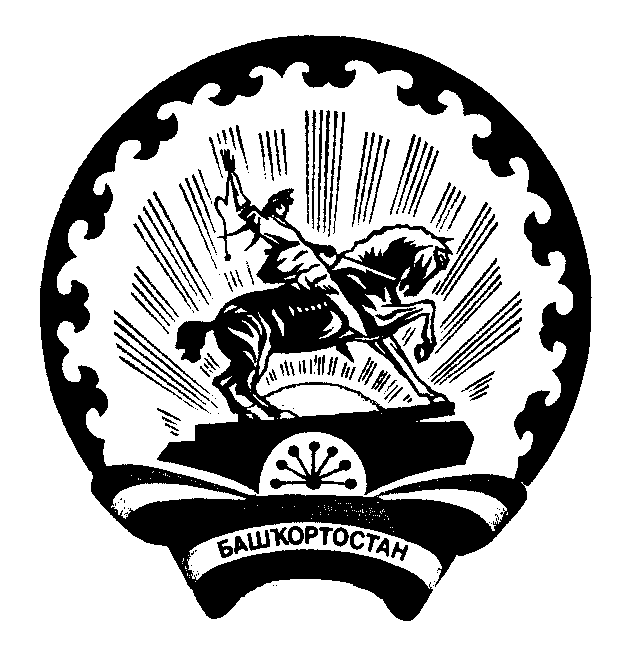 Совет  сельского поселенияМосковский сельсоветмуниципального районаДюртюлинский районРеспублики  БашкортостанКалинина ул., д.47/1, с. Москово, Дюртюлинский районРеспублика Башкортостан, 452311Тел. (34787) 63-1-48, факс  8-347-87-63-149Е-mail: mosk.selsovet@yandex.ru № п/пНаименование коррупциогенного фактораПоложения муниципального правового акта (проекта муниципального правового акта), способствующие созданию условий для проявления коррупции, с указанием структурных единицредложения об устранении выявленных антикоррупционных факторов, изменений формулировок, исключений отдельных нормКоррупциогенных факторов в представленном муниципальном паровом акте (проекте муниципального правового акта) не выявлено.Коррупциогенные факторы не выявленыКоррупциогенные факторы не выявлены№ п/пНаименование коррупциогенного фактораПоложения муниципального правового акта (проекта муниципального правового акта), способствующие созданию условий для проявления коррупции, с указанием структурных единицпредложения об устранении выявленных антикоррупционных факторов, изменений формулировок, исключений отдельных нормКоррупциогенных факторов в представленном муниципальном паровом акте (проекте муниципального правового акта) не выявлено.Коррупциогенные факторы не выявлены